      JOURNÉE JOBS D’ÉTÉ 2024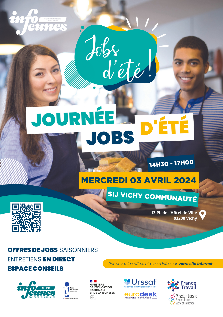 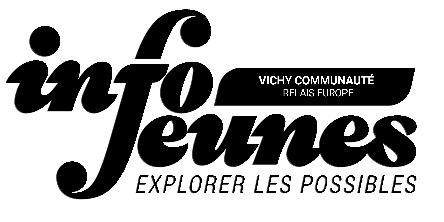 
                     Nouvelle adresse !!!!!                        STRUCTURE INFORMATION JEUNESSE                                                                           13 PLACE HÔTEL DE VILLE - Vichy                        04.70.31.05.27 sij@vichy-communaute.fr
OFFRE D’EMPLOIMERCI DE RETOURNER PAR MAIL : sij@vichy-communaute.fr avant le 28 mars 2024Nouvelle adresse !!!!!
OU à la STRUCTURE INFORMATION JEUNESSE, 13 PLACE HOTEL DE VILLE 03200 VICHYENTREPRISE/ORGANISME         NOM : 
         ADRESSE : 
         CODE POSTAL :                               VILLE : 
         TÉL. :                                                EMAIL :
         CONTACT : 
         LES CANDIDATS DOIVENT :
                  SE PRÉSENTER               TÉLÉPHONER               ENVOYER CV & LM :          PAR COURRIER          PAR EMAIL
OFFRE D’EMPLOI (1 FICHE PAR TYPE D’EMPLOI)INTITULÉ DU POSTE :NOMBRE DE POSTES PROPOSÉS : DESCRIPTION DU POSTE (TÂCHES A EFFECTUER, COMPÉTENCES, CONDITIONS DE TRAVAIL, DÉPLACEMENTS) :APTITUDES REQUISES QUALIFICATION(S)/DIPLÔME(S) EXIGÉ(S) :          REMUNERATION :      VILLE DU LIEU DE TRAVAIL                                                                                    DEPARTEMENT
DATE DU CONTRAT : du           /       / 2024  au      /      /2024                         
DURÉE DE TRAVAIL HEBDOMADAIRE :                   
TYPE DE CONTRAT  JOB 	CDD  	CEE ALTERNANCE                  
POSTE LOGÉ        POSSIBILITÉ DE LOGEMENT        NOURRIACCEPTEZ-VOUS DES MINEURS ?  OUI         NON        PERMIS : OUI      NON        VEHICULE : OUI           NONDiffusion sur www.allier.info-jeunes.fr à partir du 8 avril 2024DATE    et   SIGNATURE 